Prime Factorization and PowersPrime Factorization and PowersPrime Factorization and PowersRepresents a number as a product of factors in different ways. 24
“I can think of 24 as 2 × 12, 4 × 6, 
or as 2 × 2 × 6.”Identifies prime and composite numbers.“24 is a composite number because it has 
more than 2 factors.23 is a prime number because it has 
only 2 factors, 1 and itself.”Determines the prime factorization of a number.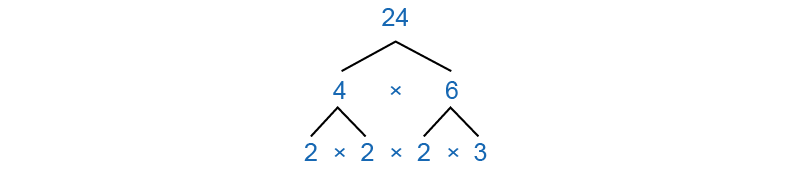 “24 = 2 × 2 × 2 × 3”Observations/DocumentationObservations/DocumentationObservations/DocumentationPrime Factorization and Powers (cont’d)Prime Factorization and Powers (cont’d)Prime Factorization and Powers (cont’d)Writes repeated multiplication of identical factors as a power and vice versa. 
2 × 2 × 2 = 2334 = 3 × 3 × 3 × 3

“In the power 23, 2 is the base 
and 3 is the exponent.”Rewrites prime factorization of a number using powers.24 = 2 × 2 × 2 × 3
“I can rewrite the prime factorization 
using powers: 24 = 23 × 3.”Flexibly uses prime factorization to identify common factors and divisibility.
“24 is divisible by 2, 3, 4, 6, 2 × 2 × 2 or 8, 
and 2 × 2 × 3 or 12.”Observations/DocumentationObservations/DocumentationObservations/Documentation